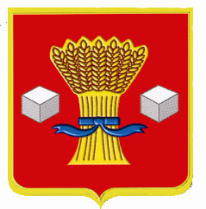 АдминистрацияСветлоярского муниципального района Волгоградской областиПОСТАНОВЛЕНИЕот  08.12.2021                      № 2196  О признании многоквартирного дома, расположенного по адресу: Волгоградская область, Светлоярский район, р. п. Светлый Яр, п. Пионерский, д. 9, аварийным и подлежащим сносу   	    В целях обеспечения жилищных прав граждан, на основании заключения межведомственной комиссии об оценке соответствия помещения (многоквартирного дома) требованиям, установленным в Положении о признании помещения жилым помещением, жилого помещения непригодным для проживания, многоквартирного дома аварийным и подлежащим сносу или реконструкции, садового дома жилым домом и жилого дома садовым домом от 09.11.2021 № 1 о выявлении оснований для признания многоквартирного дома, расположенного по адресу: Волгоградская область, Светлоярский район, р. п. Светлый Яр, п. Пионерский, д. 9, аварийным и подлежащим сносу, в соответствии со статьями 32, 89 Жилищного кодекса Российской Федерации, постановлениями Правительства Российской Федерации от 28.01.2006 № 47 «Об утверждении Положения о признании помещения жилым помещением, жилого помещения непригодным для проживания, многоквартирного дома аварийным и подлежащим сносу или реконструкции, садового дома жилым домом и жилого дома садовым домом», администрации Светлоярского муниципального района Волгоградской области от 25.10.2021 № 1880 «О межведомственной комиссии по оценке и обследованию помещения в целях признания его жилым помещением, жилого помещения пригодным (непригодным) для проживания граждан, а также многоквартирного дома в целях признания его аварийным и подлежащим сносу или реконструкции на территории Светлоярского городского поселения Светлоярского муниципального района Волгоградской области», руководствуясь Федеральным законом от 06.10.2003 № 131-ФЗ «Об общих принципах организации местного самоуправления в Российской Федерации», Уставами Светлоярского муниципального района Волгоградской области, Светлоярского городского поселения Светлоярского муниципального района Волгоградской области,п о с т а н о в л я ю:  1. Признать многоквартирный дом, расположенный по адресу: Волгоградская область, Светлоярский район, р. п. Светлый Яр, п. Пионерский, д. 9, аварийным и подлежащим сносу.2. Отделу архитектуры строительства и ЖКХ администрации Светлоярского муниципального района Волгоградской области: 2.1. Определить механизм переселения граждан, проживающих в многоквартирном жилом доме, указанном в пункте 1 настоящего постановления,  сроки и этапы их переселения программно-целевым методом в установленные действующим законодательством Российской Федерации порядке.2.2. В пятидневный срок со дня подписания настоящего постановления направить в инспекцию государственного жилищного надзора Волгоградской области в письменной или электронной форме с использованием информационно-телекоммуникационных сетей общего пользования в том числе информационно-телекоммуникационной сети Интернет, включая федеральную государственную систему «Единый портал государственных и муниципальных услуг (функций)» или государственную информационную систему «Портал государственных и муниципальных услуг Волгоградской области» по одному экземпляру копий настоящего постановления и заключения межведомственной комиссии по оценке соответствия помещения (многоквартирного дома) требованиям, установленным в Положении о признании помещения жилым помещением, жилого помещения непригодным для проживания, многоквартирного дома аварийным и подлежащим сносу или реконструкции, садового дома жилым домом и жилого дома садовым домом от 09.11.2021 № 1.2.3. До 15.01.2022 предъявить собственникам помещений, расположенных в многоквартирном доме, указанном в пункте 1 настоящего постановления, письменное требование о сносе указанного многоквартирного дома до 15.07.2022  со ссылкой на настоящее постановление.2.4. До 01.08.2022 представить в отдел по управлению муниципальным имуществом и земельными ресурсами администрации Светлоярского муниципального района Волгоградской области документы, подтверждающие предъявление письменного требования, указанного в подпункте 2.2 настоящего пункта, сведения о наличии (отсутствии) факта сноса многоквартирного дома, указанного в пункте 1 настоящего постановления, собственниками помещений, расположенных в указанном многоквартирном доме.2.5. В течение 10 дней со дня получения документов, подтверждающих расселение граждан, проживающих в многоквартирном жилом доме, указанном в пункте 1 настоящего постановления, организовать работу по отключению действующих инженерных сетей от многоквартирного жилого дома, указанного в пункте 1 настоящего постановления, и недопущению посторонних лиц в указанный многоквартирный дом и на прилегающую территорию.3. Отделу по управлению муниципальным имуществом и земельными ресурсами администрации Светлоярского муниципального района Волгоградской области:3.1. В случае если собственники помещений, расположенных в многоквартирном жилом доме, указанном в пункте 1 настоящего постановления, в срок, указанный в подпункте 2.4. пункта 2 настоящего постановления, не осуществили снос указанного многоквартирного жилого дома, осуществить мероприятия по изъятию земельного участка, занимаемого указанным многоквартирным жилым домом, и помещений, расположенных в указанном многоквартирном жилом доме, для муниципальных нужд.3.2. После проведения мероприятий по расселению граждан, проживающих в многоквартирном жилом доме, указанном в пункте 1 настоящего постановления:2.1. Представить в отдел архитектуры, строительства и ЖКХ администрации Светлоярского муниципального района Волгоградской области документы, подтверждающие освобождение жилых помещений, расположенных в многоквартирном жилом доме, указанном в пункте 1 настоящего постановления, гражданами, занимающими указанные жилые помещения на условиях социального найма, в том числе акты приема-передачи жилых помещений.3.2.2. Оформить права собственности Светлоярского городского поселения на каждое жилое помещение, расположенное в многоквартирном жилом доме, указанном в пункте 1 настоящего постановления, зарегистрировать обременение – право общей долевой собственности на общее имущество в указанном многоквартирном доме - земельный участок, занимаемый указанным многоквартирным жилым домом.3.2.3. Внести изменения в состав муниципального имущества Светлоярского городского поселения Светлоярского муниципального района Волгоградской области, обратиться в Управление Федеральной службы государственной регистрации, кадастра и картографии по Волгоградской области для снятия с кадастрового учета и прекращения права собственности Светлоярского городского поселения на помещения, расположенные в многоквартирном жилом доме, указанном в пункте 1 настоящего постановления, и государственной регистрации права собственности Светлоярского городского поселения Светлоярского муниципального района Волгоградской области на земельный участок, занимаемый указанным многоквартирным жилым домом.4. Муниципальному бюджетному учреждению «Управление муниципального хозяйства»:4.1. В случае если собственники помещений, расположенных в многоквартирном жилом доме, указанном в пункте 1 настоящего постановления, в срок, указанный в подпункте 2.4. пункта 2 настоящего постановления, не осуществили снос указанного многоквартирного жилого дома, составить смету на снос указанного многоквартирного жилого дома.5. Заместителю главы Светлоярского муниципального района Волгоградской области, курирующему вопросы благоустройства Светлоярского городского поселения Светлоярского муниципального района Волгоградской области:5.1. Обеспечить снос многоквартирного жилого дома, указанного в пункте 1 настоящего постановления.5.2. Представить в отдел по управлению муниципальным имуществом и земельными ресурсами администрации Светлоярского муниципального района Волгоградской области документы, подтверждающие снос многоквартирного жилого дома, указанного в пункте 1 настоящего постановления, в том числе акт обследования, подготовленный кадастровым инженером.6. Отделу по муниципальной службе, общим и кадровым вопросам администрации Светлоярского муниципального района (Иванова Н.В.) разместить настоящее постановление на официальном сайте Светлоярского муниципального района Волгоградской области.7. Контроль над исполнением настоящего постановления возложить на заместителя главы Светлоярского муниципального района Волгоградской области Гладкова А.В.Врио главы муниципального района	                                                      Ю.Н.Усков